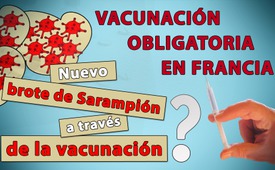 Vacunación obligatoria en Francia: ¿Nuevo brote de sarampión a través de la vacunación?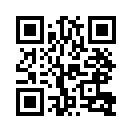 A partir del 2018 la vacunación obligatoria en Francia será aumentada de tres a once vacunas debido a un nuevo brote de sarampión. Según los estudios de la bióloga Dr. Cyrinne Ben Mamou, la vacunación contra el sarampión causa sólo una inmunidad a corto plazo. Esto significa que la protección del cuerpo contra la infección dura poco tiempo. Con este trasfondo, ¿puede protegernos realmente el aumento de la vacunación obligatoria de más brotes de sarampión?El 14 de julio, el primer ministro francés Edouard Philippe ha anunciado el aumento de la vacunación obligatoria en Francia a partir de 2018 de tres a once vacunas. La razón de esto fue un nuevo brote de sarampión. Pero según la bióloga Dr. Cyrinne Ben Mamou el brote de sarampión era predecible y  fue previsto por los expertos de epidemia. El reaparecido brote de sarampión no es resultado de una cobertura  débil de vacuna, como lo afirma la OMS, sino a través de la vacuna por sí misma. Porque según sus estudios, la vacuna contra el sarampión causa sólo una inmunidad a corto plazo, es decir que la autoprotección del cuerpo contra la infección dura poco tiempo. En el período anterior a la introducción de las vacunas contra el sarampión, muchos niños han sufrido el sarampión y adquirido una inmunidad de por vida, que era hasta un 100% en la población adulta de los países industrializados. Los anticuerpos fueron trasladados durante el embarazo y lactancia de madre a hijo. Como resultado, los recién nacidos, que son más propensos a las enfermedades, fueron protegidos. Si los niños entonces habían contraído sarampión, estaban parcialmente protegidos y pudieron superar la enfermedad. Dr. Cyrinne Ben Mamou explica: "En retrospectiva de 40 años tenemos datos objetivos para entender la influencia de la vacunación contra el sarampión. "En los estudios, que examinaron los efectos de las vacunas en el sistema inmunológico durante varias generaciones, se llega al mismo resultado: el número de anticuerpos (y por lo tanto la autoprotección) se contrajo por una generación a la siguiente de la vacunación. " En vista de tales hechos, el refuerzo de la vacunación obligatoria puede representar apenas el efecto deseado - excepto para el equilibrio de la industria farmacéutica.de mal.Fuentes:http://www.lexpress.fr/actualite/societe/sante/quels-vaccins-vont-devenir-obligatoires-en-2018_1924366.html
https://www.neosante.eu/vaccin-de-la-rougeole-chronique-dune-catastrophe-annoncee/Esto también podría interesarle:---Kla.TV – Las otras noticias ... libre – independiente – no censurada ...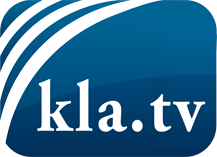 lo que los medios de comunicación no deberían omitir ...poco escuchado – del pueblo para el pueblo ...cada viernes emisiones a las 19:45 horas en www.kla.tv/es¡Vale la pena seguir adelante!Para obtener una suscripción gratuita con noticias mensuales
por correo electrónico, suscríbase a: www.kla.tv/abo-esAviso de seguridad:Lamentablemente, las voces discrepantes siguen siendo censuradas y reprimidas. Mientras no informemos según los intereses e ideologías de la prensa del sistema, debemos esperar siempre que se busquen pretextos para bloquear o perjudicar a Kla.TV.Por lo tanto, ¡conéctese hoy con independencia de Internet!
Haga clic aquí: www.kla.tv/vernetzung&lang=esLicencia:    Licencia Creative Commons con atribución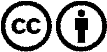 ¡Se desea la distribución y reprocesamiento con atribución! Sin embargo, el material no puede presentarse fuera de contexto.
Con las instituciones financiadas con dinero público está prohibido el uso sin consulta.Las infracciones pueden ser perseguidas.